IL PARCO ARCHEOLOGICO DEL COLOSSEO TRA I VINCITORI DELLO SMARTPHONE D’ORO 2023 CON IL CHATBOT “NERONE”Roma, 6 dicembre 2023 – Il Parco archeologico del Colosseo si aggiudica lo Smartphone d’Oro – il primo premio italiano ideato e curato dall’Associazione PA Social e dedicato alle migliori esperienze di comunicazione e informazione digitale di enti e aziende pubbliche – nell’ambito della categoria “Turismo” grazie al chatbot “Nerone”, il software di intelligenza artificiale nelle vesti del celebre imperatore volto a migliorare l’esperienza dei visitatori del PArCo. Un riconoscimento significativo assegnato da una giuria di esperti e da una giuria popolare al Parco archeologico del Colosseo, in ex aequo con il Mulino di Basaldella ed il Distretto del Novese, lo scorso 29 novembre nell’ambito di una cerimonia di premiazione che si è svolta nella sede di Binario F a Roma, all’interno del Super PA Day Social.“Siamo particolarmente onorati di aver conseguito questo importante riconoscimento – dichiara Alfonsina Russo, Direttore del Parco archeologico del Colosseo – che premia le migliori esperienze di comunicazione e informazione pubblica digitale. Il nostro impegno è quello di lavorare ogni giorno per migliorare l’esperienza di visita degli utenti anche attraverso l’uso virtuoso delle potenzialità offerte dall’innovazione tecnologica. L’apprezzamento riscontrato da parte del pubblico nei confronti del chatbot “Nerone”, in particolare dalle nuove generazioni, e la vittoria di questo premio ne sono concreta dimostrazione”.“Un successo straordinario per il Super Day di PA Social – commenta il presidente di PA Social e Fondazione Italia Digitale Francesco Di Costanzo – tanta partecipazione, contenuti di qualità, un’altra dimostrazione della straordinaria vitalità del mondo della comunicazione e informazione pubblica digitale. Quando il mondo della cultura incontra l’innovazione e il digitale fa crescere la partecipazione, l’interesse, le fasce di popolazione incuriosite e interessate all’arte, alla bellezza, agli straordinari monumenti del nostro Paese. Anche per questo il lavoro portato avanti dal Parco archeologico del Colosseo sui canali digitali unisce in modo virtuoso passato, presente e futuro”.Il progetto, promosso dal Parco archeologico del Colosseo con l’ideazione, la cura e la gestione di Federica Rinaldi e Astrid D’Eredità, funzionarie archeologhe, responsabili del Servizio Comunicazione e relazioni con la stampa di tutto il Parco archeologico del Colosseo, è il risultato di una collaborazione internazionale con l’azienda italiana Machineria srl, attiva nella produzione di contenuti e automazioni per istituzioni culturali, e l’azienda francese Ask Mona, leader nella creazione di strumenti di conversazione, intelligenza artificiale e analisi dei dati. Lanciato a gennaio 2023 e progettato per accompagnare il pubblico nella richiesta di informazioni sugli orari di apertura del PArCo e per approfondire le notizie storiche sui tanti monumenti e siti che di esso fanno parte, il chatbot “Nerone” - disponibile accedendo alla home page del sito internet www.colosseo.it - è in grado di offrire informazioni di servizio e gestire oltre cento possibili scenari, fornendo risposte in più lingue (inglese, italiano, francese e spagnolo). 
Uno strumento prezioso di interazione con il pubblico che consente di attivare un dialogo continuo e costante con il PArCo; dalla sua introduzione ad oggi, “Nerone” ha registrato un utilizzo da parte di ben 73000 utenti, attivi per una media di tre minuti e mezzo. Gli utenti italiani sono il 40% del totale e per oltre due terzi accedono al servizio da dispositivi mobili.PArCo - Ufficio per le relazioni con la Stampa
Federica Rinaldi | Astrid D’Eredità
+ 39 06 699 84 443   
pa-colosseo.ufficiostampa@cultura.gov.it 
www.colosseo.it     @parcocolosseo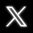 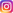 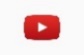 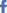 